Приложение 8Внедрение в русском флоте радиоразведки. Памятник в честь 100-летия изобретения радио А. Поповым в г. Севастополе.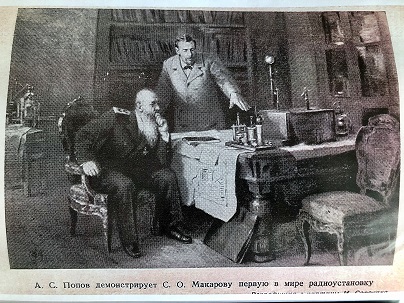 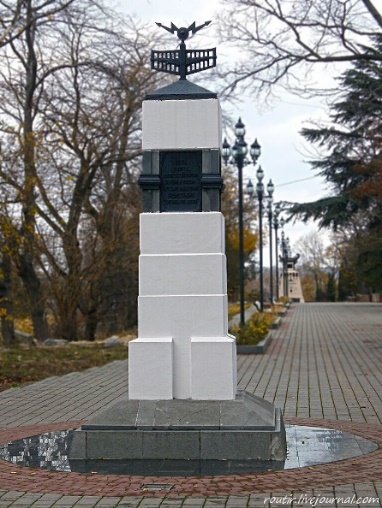 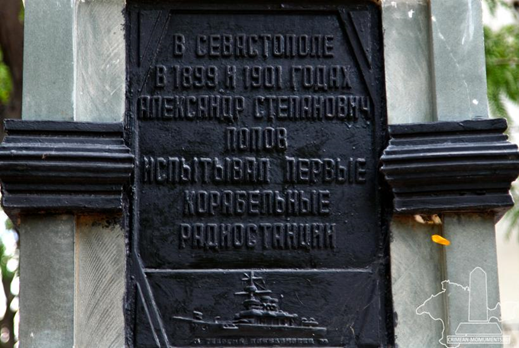 